HAKULOMAKE 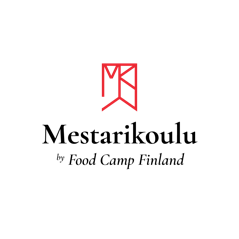 HAE NÄIN:Täytä alle sinun sekä kilpailuparisi henkilötiedot, perusteet ja yhteinen kilpailuresepti. Lisää tai poista reseptin komponentteja tarpeen mukaan. Lähetä sitten Word-tiedosto sekä 1–2 annoskuvaa osoitteeseen mestarikoulu@foodcampfinland.fiHakijaparin tiedotEtu- ja sukunimi:
Sähköpostiosoite:
Puhelinnumero:
Paikkakunta:Syntymävuosi:
Kokkitakin koko (S, M, L, XL jne.):Oppilaitos: 
Koulutusohjelma:
Oppilaitos:Vastuuopettaja ja email: 
​Etu- ja sukunimi:
Sähköpostiosoite:
Puhelinnumero:
Paikkakunta:Syntymävuosi:
Kokkitakin koko (S, M, L, XL jne.):Oppilaitos: 
Koulutusohjelma:
Oppilaitos:Vastuuopettaja ja email: 
Muista laittaa sähköpostin liitteeksi 1-2 kuvaa annoksesta!Miten annos kuvastaa tämän päivän suomalaisuutta? ______________________________________________________________________________________________________________________________________________________________________________________________________________________________________________________________________________________________________________________________________________________________________________________________________________________________________________________________________________________________________________________________________RESEPTIPOHJAAnnoksen komponentti 1 (esim. kastike)Annoksen komponentti 2 (esim. lisuke)Annoksen komponentti 3Annoksen komponentti 4Annoksen komponentti 5Annoksen nimiHenkilömäärä 12 hengelleHakijaparin nimetKilpailuMestarikoulu 2022MääräYksikkö AinesosatTYÖOHJE / VALMISTUSVAIHEET Esim. kuori vihannekset ja paloittele kuutioiksi.xxxxxxxxxxxxMääräYksikköAinesosatTYÖOHJE / VALMISTUSVAIHEET xxxxxxxxxxxxxxxMääräYksikköAinesosatTYÖOHJE / VALMISTUSVAIHEET xxxxxxxxxxxxxxxMääräYksikköAinesosatTYÖOHJE / VALMISTUSVAIHEET xxxxxxxxxxxxxxxMääräYksikköAinesosatTYÖOHJE / VALMISTUSVAIHEET xxxxxxxxxxxxxxx